INDICAÇÃO Nº 4329/2018Sugere ao Poder Executivo municipal e aos órgãos competentes, que promova a instalação de torneira em bebedouro de área pública localizada na Rua José Paiosin, no Parque Planalto.Excelentíssimo Senhor Prefeito Municipal, Nos termos do Art. 108 do Regimento Interno desta Casa de Leis, dirijo-me a Vossa Excelência para sugerir que, por intermédio do Setor competente, que promova a instalação de torneira em bebedouro de área pública localizada na Rua José Paiosin, proximidades do número 456, no Parque Planalto.Justificativa:Na rua supramencionada, há uma área de lazer que, mesmo em estado precário de conservação, existe um campo de futebol e um bebedouro que foi instalado, porém, após os trabalhos de instalação, não houve a colocação de torneiras, o que torna o bebedouro ineficaz. Desta forma, visando garantir a qualidade de vida dos frequentadores, venho de maneira respeitosa, requerer que o Senhor Prefeito Municipal, atenda a este pedido como forma de respeito e garantia à dignidade dos cidadãos.  Palácio 15 de Junho - Plenário Dr. Tancredo Neves, 31 de agosto de 2018.Antonio Carlos RibeiroCarlão Motorista-vereador-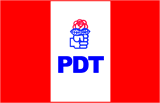 